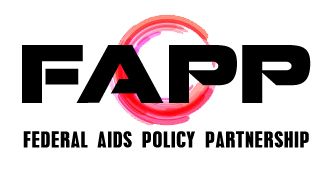 FAPP Meeting AgendaWednesday, August 5, 201510:00 AM to 3:30 PM444 North Capitol Street, NW – Suite 285Call-in Number: 1-605-475-5900; Passcode: 530-4686Agenda10:00 AM   	Roll Call10:15 AM	Medicaid Managed Care and Opportunities for Population Health (HIV Health Care Access Work Group)11:00 AM	HIV Criminalization Policy Updates12:15 PM	Lunch1:00 PM	Updates and Discussion from the White House Office of National AIDS Policy – Douglas Brooks2:30 PM	Funding/Appropriations Updates (AIDS Budget and Appropriations Work Group)FY2016 next steps2:45 PM	Working Group Updates (continued)HIV Prevention Action Coalition (HPAC) Research/Global AIDS Policy Partnership (GAPP) Ryan White (Ryan White Work Group)3:00 PM	USCA Lobby Day Updates 3:30 PM	Adjourn